РЕШЕНИЕПОМШУÖМ     «23» ноября 2023 года                                                                       № 3-19/102          пгт. Путеец, г. Печора                        Республика КомиО внесении изменений в решение Совета городского поселения «Путеец» от 04.03.2016 года № 1-37/169 «Об утверждении Положения о муниципальной службе в муниципальном образовании городского поселения «Путеец»Руководствуясь Федеральным законом от 6 октября 2003 года № 131-ФЗ «Об общих принципах организации местного самоуправления в Российской Федерации», Федеральным законом от 25 декабря 2008 № 273-ФЗ «О противодействии коррупции», Уставом муниципального образования городского поселения «Путеец», Совет городского поселения «Путеец» решил: Внести в решение Совета городского поселения «Путеец» от 04.03.2016 года № 1-37/169 «Об утверждении Положения о муниципальной службе в муниципальном образовании городского поселения «Путеец» (далее – Положение) следующее изменение:1.1.	 Статью 16 Положения дополнить пунктом 2.1 следующего содержания:«2.1. Руководитель администрации городского поселения «Путеец» освобождается от ответственности за несоблюдение ограничений и запретов, требований о предотвращении или об урегулировании конфликта интересов и неисполнение обязанностей, установленных Федеральным законом от 06.10.2003 № 131-ФЗ «Об общих принципах организации местного самоуправления в Российской Федерации» и другими федеральными законами в целях противодействия коррупции, в случае, если несоблюдение таких ограничений, запретов и требований, а также неисполнение таких обязанностей признается следствием не зависящих от него обстоятельств в порядке, предусмотренном частями 3 – 6 статьи 13 Федерального закона от 25 декабря 2008 года № 273-ФЗ «О противодействии коррупции».».  2. Обнародовать настоящее решение путем размещения на официальном сайте муниципального образования городского поселения «Путеец» (https://puteec-r11.gosweb.gosuslugi.ru).3. Настоящее решение вступает в силу со дня его обнародования.Глава городского поселения «Путеец»-председатель Совета поселения                                                  И.И. Лобовикова   СОВЕТГОРОДСКОГО ПОСЕЛЕНИЯ «ПУТЕЕЦ»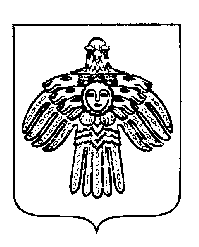 «ПУТЕЕЦ»КАР ОВМÖДЧÖМИНСА СÖВЕТ